                                                            Escola Municipal de Educação Básica Augustinho Marcon                                                            Catanduvas(SC), abril de 2020.                                                            Diretora: Tatiana M. B. Menegat.                                                                                                                                                                                   Assessora Técnica-Pedagógica: Maristela B. Baraúna.                                                            Assessora Técnica-Administrativa: Margarete P. Dutra.                                                                                                                                               Professora: Carla Bressanelli                                                       5º Anos 2Atividade 14Atividades de CiênciasQueridas Crianças! Estou com muitas saudades, porém precisamos nos cuidar ficando em casa. Façam sempre todas as atividades com muito capricho e seguindo sempre nossos combinados.Data 23/04/2020Finalizando os estudos sobre o Sistema Digestório.Leia com atenção as páginas de 90 até 99 do Livro de Ciências. Responda as questões das páginas 100 e 101 (FAZER NO LIVRO, NÃO PRECISA COPIAR NO CADERNO).Assista os vídeos a seguir para relembrar o que estamos estudando:https://www.youtube.com/watch?v=xZnGPPDUnxQhttps://www.youtube.com/watch?v=6EZFMMvVsEwAgora, faça de conta que você é um sanduíche. Escreva uma história (NO CADERNO DE CIÊNCIAS), contando a sua aventura (como se fosse um sanduíche) desde a entrada na boca até a saída no ânus. (Cuidado com os Sinais de Pontuação).QUALQUER DÚVIDA CHAMAR NO GRUPO DO 5º ANO 1 DO WHATSAPP.                  BOM ESTUDO.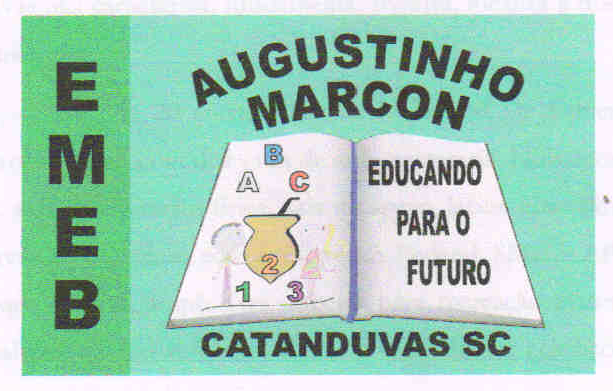 